9. Meißner Spendenlauf 2017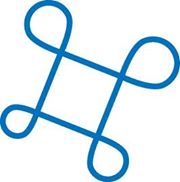 SponsorenvertragRückmeldung bis zum  26. April 2017 an: 	Spendenlaufteam Sankt Afra
				per Telefax: 03521-456199
				per E-Mail: spendenlauf@sankt-afra.deAngaben zum Sponsor: 
		Name:	___________________________
		Adresse:	___________________________
				___________________________
		Telefon:	___________________________							E-Mail:	___________________________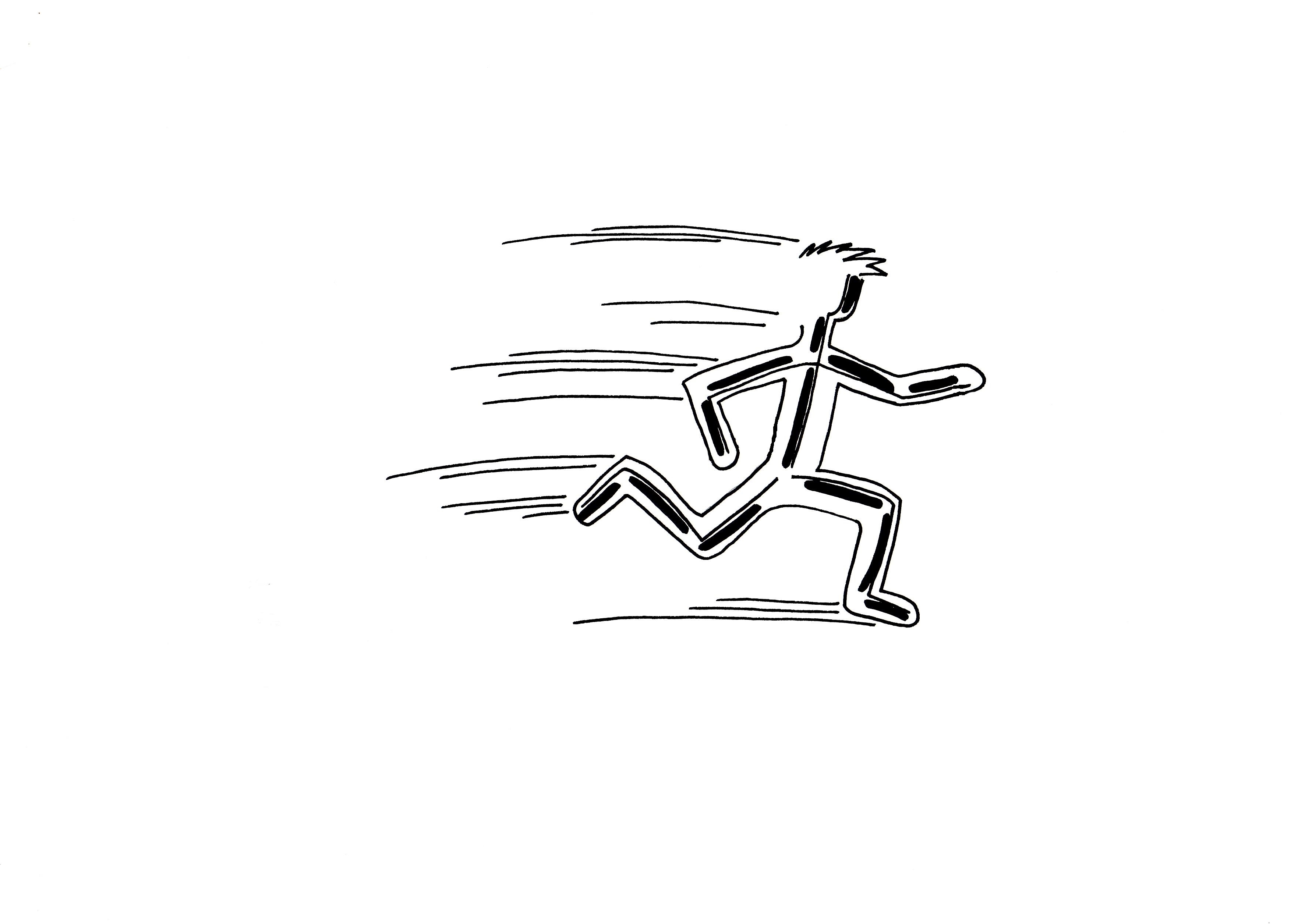 Sponsoring:													 Ich erkläre mich bereit, einen/mehrere Läufer des Meißner Spendenlaufes zu sponsern. Maximale Spendensumme (insgesamt): 			€ Bitte übersenden Sie mir/uns für meine Spende eine Spendenbescheinigung zu.Unterschrift								Ort, DatumLäufer Betrag pro Runde€€€€